FORMULARIO DE MATRÍCULA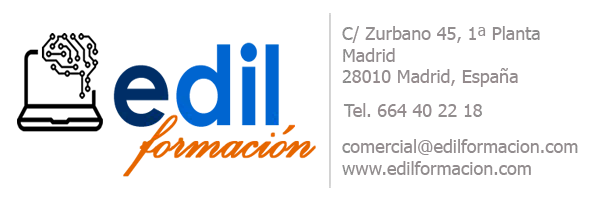 Datos del clienteSeseo utilizar los datos ortorgados en el momento de la matriculación para la facturaDatos del CursoForma de Pago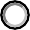 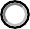    En		 a		de		     del	2018	   Firna AlumnoDe una parte la ESCUELA DE INSERCION LABORAL 2002 S.L., CIF B-87885745, domiciliada en Calle Zurbano, numero 45,planta 1, 28010, Madrid), de ahora en adelante EDILFORMACION, y de otra el CLIENTE acuerdan formalizar el presente contrato de enseñanza conforme a las clausulas se describen a continuación:La formación que ofrece EDILFORMACION es on-line a través de su plataforma e-learning en la que los alumnos disponen del material de estudio, realizan ejercicios y reciben la tutorización.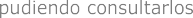 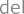 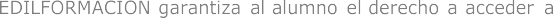 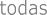 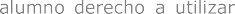 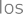 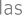 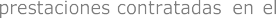 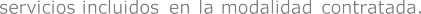 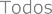 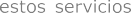 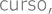 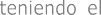 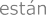 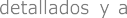 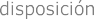 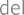 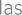 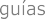 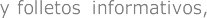 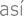 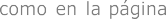 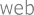 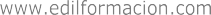 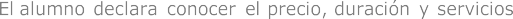 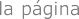 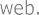 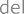 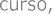 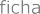 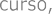 Las claves de acceso al Campus Virtual serán facilitadas al alumno entre las 24 y 36 horas laborales posteriores al envió de la matrícula y pago de la cuota (o primera cuota en caso de pago fraccionado). Este retraso no dará lugar a indemnización al alumno por parte de EDILFORMACION.El alumno debe disponer de un equipo informático y de conexión a internet adecuado y bien configurados para el uso del Campus Virtual, corriendo todos los costes que por estos conceptos se originen por cuenta del alumno. El centro no tendrá responsabilidad alguna en caso de una incorrecta instalación o configuración del equipo del alumno que le impida hacer uso del Campus, ni se hará cargo del servicio técnico que el equipo informático del alumno pueda necesitar para su correcto funcionamiento. El alumno conoce y acepta que no será motivo de devolución del importe del curso la imposibilidad de realizarlo debido a una mala instalación o configuración de su equipo informático o de su conexión a Internet. EDILFORMACION no será responsable de los retrasos o fallos que se produjeran en el funcionamiento de su arquitectura tecnológica, así como tampoco de las interrupciones o mal funcionamiento de los servicios contratados, cuando tuvieran su origen en averías producidas por catástrofes naturales como terremotos, inundaciones, rayos o incendios, situaciones de fuerza mayor, situaciones de urgencia extrema tales como guerras, operaciones militares, disturbios civiles, huelgas, cierres patronales o se encuentre fuera se du control razonable. A estos efectos, se consideran fuera del control razonable EDILFORMACION los siguientes elementos: conexión a internet del usuario, Sistema o dispositivo informático del usuario, Software de conexión, Software de navegación, Applets, controles ActiveX y plugins del programa de navegación, Virus, Red telefónica conmutada, RDSI, trame realy, cable, satélite y cualquier otra infraestructura de transporte o telecomunicaciones que utilice el alumno.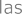 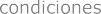 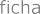 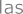 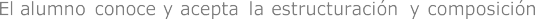 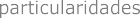 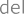 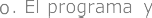 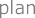 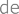 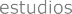 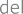 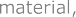 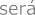 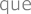 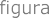 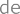 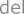 Condiciones económicasEn la presente hoja de inscripción aparecerán reflejadas las condiciones económicas del presente contrato, tales como el precio del curso y la forma de pago.El importe es un importe fijo, al cual EDILFORMACION no va a añadir ningún cargo ni por tutorización del curso, ni por acceso al Campus, ni por envío del diploma.En los casos de pago fraccionado no interviene ninguna entidad de financiación externa y distinta a EDILFORMACION.En el caso de pagos fraccionados o aplazados, las cuotas se abonaran en mensualidades dentro de los cinco días siguientes al día del mes en que se realizó la inscripción. El alumno asume el compromiso de abonar todas las cuotas mensuales.Si el cliente devuelve el recibo o efecto de cobro, EDILFORMACION ejercerá el derecho a poder cobrarle los gastos ocasionados a tal efecto, informándole en tiempo y plazo de dicho recargo por impago y dándole un plazo máximo de 3 días hábiles para subsanar dicha falta, al término de los cuales, procederemos a la retirada del acceso al curso.En el caso de que EDILFORMACION se vea obligada a presentar demanda de reclamación de las cantidades impagadas o pendientes de pago por el alumno, todos los gastos extrajudiciales así como las costas judiciales que se devenguen en dicho procedimiento, incluidos los honorarios de letrado y procurador, serán íntegramente satisfechos por el alumno, aun cuando la intervención de dichos profesionales no sea preceptiva.A la finalización del curso, EDILFORMACION expedirá al alumno un Diploma Acreditativo de los conocimientos adquiridos a nivel alcanzado. Si el nivel de conocimientos no fuere satisfactorio, el centro expenderá un Certificado de Realización, con expresión de la carga docente cursada.El presente contrato tendrá una duración máxima de un año natural desde la fecha de matriculación. En este periodo el alumno podrá realizar la formación programada para su convocatoria y curso, así como las opciones de examen extraordinarias que se pacten EDILFORMACION. La duración del presente contrato no implica el acceso garantizado durante ese periodo a la titulación oficial o no oficial que se curse, ya que este aspecto dependerá de la superación de las pruebas de evaluación previstas. Una vez transcurrido el primer año natural, el alumno cuenta con un plazo de 1 mes, desde la fecha de finalización del ano natural de contratación, para renovar gratuitamente el curso, comunicando a EDILFORMACION su intención de renovar estos derechos. La renovación del curso habilita al alumno para poder presentarse a las oportunidades de examen ofertadas en el plazo de 12 meses, estos últimos renovables sin coste añadido. El calendario de fechas de exámenes se establecerá por parte de EDILFORMACION y del alumno. De no haber pedido la renovación en este mes posterior a la finalización del primer año natural, el alumno, en caso de querer seguir con el curso, deberá abonar el 50 % del importe total contratado para poder seguir.Causas de resolución del contratoEl alumno tiene derecho al uso de los servicios durante el periodo establecido en las condiciones particulares del contrato y especificados en la ficha técnica del curso. En caso de que, por causa de fuerza mayor, el alumno se viera en la necesidad de no iniciar el curso objeto del contrato, EDILFORMACION reintregrarà el mismo importe integro de la cantidad pagada.Una vez enviados los datos de acceso al campus virtual sera completamente ejecutada la prestación del servicio, siendo el alumno consciente que una vez que EDILFORMACION ha ejecutado estas acciones, no dispone de derecho de desistimiento. No se devolverà al alumno cantidad alguna por baja voluntaria en el curso, pudiendo EDILFORMACION reclamar el cumplimiento del contrato.En el caso de que EDILFORMACION, por causa de fuerza mayor (hechos extraordinarios, imprevisibles o inevitables que imposibiliten definitivamente la prestación del servicio, tales como inundación, incendio etc.), hubiera de suspender el servicio contratado, EDILFORMACION queda obligado a comunicarlo a los alumnos en el plazo máximo de 30 días.Si por causas de fuerza mayor EDILFORMACION tuviera que suprimir el curso una vez iniciado el mismo se devolverá alalumno el total de las cantidad abonadas por el curso.Si el alumno abandona el curso contratado por causa de fuerza mayor debida y fehacientemente acreditada, deberá comunicarlo por escrito a EDILFORMACION.Protección de datosEn cumplimiento con lo dispuesto en la Ley Orgánica 15/1999, de 13 de diciembre, de Protección de Datos de Carácter Personal ("LOPD"), le informamos que los datos personales e información que incorpore al formulario electrónico habilitado al efecto, así como toda la documentación que nos remita en formato electrónico o en papel -incluyendo los datos académicos o profesionales, serán incorporados en un fichero de datos de carácter personal titularidad de Escuela Inserción Laboral 2002 S.L. La finalidad del tratamiento de los Datos es la gestión de cursos y solicitudes de potenciales alumnos, así como realizar comunicaciones, newsletters y ofertas comerciales de los productos y servicios de EDILFORMACION, tanto por medios escritos como electrónicos y el envío de información sobre las actividades de la comunidad que forma EDILFORMACION. Las preguntas incluidas en el formulario de compra o en los del respectivo curso son de carácter obligatorio salvo las indicadas como "opcional". En el caso de no contestar a las preguntas obligatorias, EDILFORMACION, se reserva el derecho de no tramitar su solicitud. La cumplimentación de los campos de dirección de correo electrónico y teléfono móvil implica su consentimiento expreso para recibir comunicaciones de EDILFORMACION, vía correo electrónico o SMS con las finalidades antes descritas. EDILFORMACION se compromete explícitamente a mantener todos los datos que el alumno le facilite en la máxima confidencialidad y a no proporcionarlos, en ningún caso, a terceros. El CLIENTE podrá ejercer los derechos de acceso, rectificación, oposición y cancelación en Escuela de Inserción Laboral 2002 S.L. C/ Zurbano, 45, Planta 1 CP 28010, Madrid, Madrid, España o a través de la dirección de correo electrónico: bajas@edilformacion.comEl CLIENTE se compromete a notificar a EDILFORMACION cualquier cambio que se produzca en los datos personales facilitados en el presente contrato. En caso contrario EDILFORMACION no se hace responsable de las consecuencias que se deriven de la no recepción por parte del alumno de las comunicaciones enviadas desde el centro.NombreApellidosDNIDirecciónC.P.LocalidadProvinciaPaísEmailTeléfonoMovilNombre del CursoModalidadHorasPrecioES